Министерство образования и науки Российской Федерации
Федеральное государственное бюджетное образовательное учреждение высшего образования
"Новгородский государственный университет имени Ярослава Мудрого"
(НовГУ)
Великий Новгород
Руководствуясь Федеральным законом от 05 апреля 2013 года № 44-ФЗ «О контрактной системе в сфере закупок товаров, работ, услуг для обеспечения государственных и муниципальных нужд», в соответствии с Планом-графиком размещения заказов на поставку товаров, выполнение работ, оказание услуг для обеспечения государственных и муниципальных нужд ПРИКАЗЫВАЮ
1. Проректору по АХР Пилипиву С. Д. осуществить закупку у единственного поставщика (подрядчика, исполнителя) на вывоз ТБО.- предоставить документально оформленный отчет с обоснованием невозможности или нецелесообразности использования иных способов определения поставщика (подрядчика, исполнителя) с обоснованием цены договора и иных существенных условий договора в случаях, установленных законодательством; - проект договора с расчетом и обоснованием цены договора;- подготовленные, согласованные и утвержденные в установленном в НовГУ порядке документы и сведения, необходимые для размещения извещения об осуществлении закупки у единственного поставщика (подрядчика, исполнителя) передать в контрактную службу;2. Руководителю контрактной службы Иващенковой О. В. на основе полученных документов и сведений организовать размещение в установленном порядке извещения об осуществлении закупки у единственного поставщика (подрядчика, исполнителя) на сайте ЕИС.3. Ответственный за проведение экспертизы поставленного товара (результатов выполненной работы, оказанной услуги), а также отдельных этапов исполнения гражданско-правового договора: начальник ХО Дмитриев В. Г.4. Должностному лицу, ответственному за закупки товаров, работ и услуг для нужд НовГУ по соответствующему направлению (Пилипиву С. Д.):- обеспечить приемку поставленного товара (выполненной работы (ее результатов), оказанной услуги), а также отдельных этапов поставки товара (выполнения работы, оказания услуги) (далее - отдельный этап исполнения договора), предусмотренных договором, включая проведение экспертизы поставленного товара (результатов выполненной работы, оказанной услуги), а также отдельных этапов исполнения гражданско-правового договора;- осуществлять взаимодействие с поставщиком (подрядчиком, исполнителем) при изменении, расторжении договора, применении мер ответственности и совершении иных действий в случае нарушения поставщиком (подрядчиком, исполнителем) или заказчиком условий договора;- своевременно предоставлять документы и сведения в управление бухгалтерского учета и финансово-экономическое управление необходимые для:оплаты поставленного товара (выполненной работы (ее результатов), оказанной услуги), а также отдельных этапов исполнения договора, составления отчета по результатам отдельного этапа исполнения договора, информации о поставленном товаре (выполненной работе или об оказанной услуге),включения в реестр договоров (контрактов).
_________2018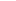 ПРИКАЗ№ 
Об осуществлении закупки
у единственного поставщика
(подрядчика, исполнителя)
на вывоз ТБОПервый проректорА.О.Сулайманов
Приказ вносит:
Приказ вносит:
Приказ вносит:Проректор по АХРС.Д.Пилипив
СОГЛАСОВАНО:
СОГЛАСОВАНО:
СОГЛАСОВАНО:Начальник ФЭУЮ.А.ПонамарёваНачальник УБУМ.М.КозыревРуководитель КСО.В.Иващенкова
Список рассылки:
Список рассылки:
Список рассылки:РЕКТОРАТ НовГУ; ОДО; УБУ; ФЭУ; КС; Пилипив С.Д.РЕКТОРАТ НовГУ; ОДО; УБУ; ФЭУ; КС; Пилипив С.Д.РЕКТОРАТ НовГУ; ОДО; УБУ; ФЭУ; КС; Пилипив С.Д.